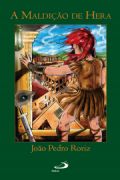 Título: A Maldição de HeraAutor: João Pedro RorizIlustração da Capa: Matheus Souza SoaresElaboração do Projeto: Beatriz Tavares de SouzaApresentaçãoEm linguagem bem humorada, a narrativa repleta de explicações e significados se reporta à mitologia grega. Os personagens se aventuram em busca de defesa do seu povo e da própria vida sofrida pelas consequências do feito provocado pelos sentimentos de cólera e de ciúme de Hera: a deusa do casamento. JustificativaA temática permite capacitar o aluno a usar raciocínio lógico, fazer interpretação e reflexão sobre o sentido dos símbolos mitológicos, questionando o que eles nos oferecem para explicar o real valor da vida, o sentimento de amor, tolerância e respeito entre pessoas. A obra é rica em assuntos para fomentar debates/discussões, opiniões entre professor e aluno.Projeto PedagógicoComo enriquecer os alunos em conhecimentos, em valores humanísticos; como formá-los culturalmente em conceitos sobre o mundo antigo.Temas SecundáriosAmor, traições, crenças, perdão, submissões, medos, punições.Temas TransversaisÉtica, Pluralidade Cultural, Meio Ambiente.IndicaçãoCiclo 2: indicado para alunos do nono ano ao ensino médio.  Áreas de ConhecimentosArte, Literatura, Língua Portuguesa, Ciência, Psicologia, Sociologia, História, Geografia, FilosofiaObjetivosContextualizar a obra, o autor e a narrativa e, a partir da leitura, desenvolver no aluno a oralidade de escritor/produtor dos seus próprios textos. Levá-los a conhecer aspectos da literatura mitológica em toda sua manifestação cultural.Antes de ler o livroAs atividades podem ser desenvolvidas em conjunto com outras disciplinas, como História, Geografia e Filosofia, assim, os alunos saberão localizar ou identificar no texto dados históricos e características dos pensamentos filosóficos. O livro mostra a relação dos fenômenos da natureza com a mitologia.Explorando o repertório de conhecimento:Lendas, mitos podem ser entendidos como importante fonte para observação de muitos valores sociais. São narrativas sem autor definido, que procuram explicar os principais acontecimentos do cotidiano. No princípio, eram contadas oralmente pelo povo e sempre trazendo um elemento mágico ou maravilhoso, ao mesmo tempo, em que abordava a busca do autoconhecimento, da identidade, de realização de sonhos, entre outros. Pois bem, sugerimos organizar os alunos em grupos. Propor pesquisas em livros, enciclopédias, internet, para depois na classe responderem: Quais histórias da mitologia você conhece?Lendo a página 92, percebe-se que o autor liga a conversa da história (Dioniso/Midas) com algum fato da atualidade. Qual assunto é abordado?Iniciando as atividades1 -  COMPREENSÃO DE LEITURASugerimos que os alunos façam uma releitura do livro destacando os elementos principais da narrativa, respondendo as questões:Encontre e aponte no texto trechos onde são ilustrados exemplos de estereótipo, pensamento filosófico, mito, castigo.Durante a leitura, percebe-se que o romance reúne diversos mitos gregos. Quais os mitos nos quais ele se baseia?Observa-se, também, a história repleta de valores morais, lições, ações, atitudes e suas consequências. Que sentimento humano a Maldição de Hera aborda? Amor? Orgulho? Vaidade? Ciúme? Quais?O livro ainda mostra ao leitor simbolismos, mistérios, lições de vida sob uma crença politeísta do povo antigo. O que se mistificava o povo daquele mundo? O que se prometia aos deuses? A quem o povo ou o rei devia obediência? Entrando na história, faça um roteiro e responda:Como você descreveria o ambiente e como você imagina a organização social, política e geográfica da narrativa? Como as personagens foram caracterizadas na história? Por exemplo, quais as características das personagens: Zeus, Hera? Narciso, Actéon e Céfalo?Qual trecho da narrativa aponta o surgimento da Maldição de Hera?Você considera o romance A Maldição de Hera como atemporal? Sim? Não? Por quê? Mapeando o texto, encontre explicação para: Zeus ter tantas amantes; as tempestades formadas por raios e trovões caírem sobre os humanos; a cólera de Hera, em relação a Zeus.Assuntos para debateFaça um comentário sobre o capítulo III, o silêncio da Morte, destacando: como Zeus fazia para se encontrar com Sêmele; que sentimento Zeus nutria por Sêmele; como Sêmele se sentia no papel de amante; quais foram as consequências desse relacionamento; quais as semelhanças e diferenças de caráter entre as personagens?Ainda em relação ao capítulo III, observe o trecho:“Hera voltou-se para os restos mortais da princesa e disse, entristecida: - Dezoito primaveras cuidando desta jovem, dei-lhe amor, dei-lhe carinho! Mas, para meu espanto, ensinei-a a pensar como eu. Não imaginava que fosse assim tão ambiciosa... E não pense que é fácil, meu marido, se olhar no espelho e destruir a própria imagem... Não é fácil! Qual sentido está implícito no trecho grifado? Explique.Analisando o capítulo XIII, qual o principal fator que levou Céfalo a dar um soco em Narciso? Qual foi a reação de Narciso; em que ele se preocupou? E qual a preocupação de Céfalo?Observamos que o livro “A Maldição de Hera” destaca o universo da literatura mitológica, o mundo mágico transmitido aos homens através dos milênios. Ainda nele podemos lembrar conceitos do termo simbólico “deuses” ou “Deus”, aquele que expressa o Ser Absoluto, e que, na mitologia ou no mundo mítico das origens, se manifestou em diversas faces.  Pois, então, agora diante do nome de alguns deuses coloque o que ele representa:________________________	Olimpo		________________________	Zeus________________________	Hera________________________	Apolo________________________	Cronos________________________	Dionisio________________________	Zéfiro________________________ 	Eros________________________ 	AtenaPois bem, agora saindo das nuvens responda estas questões:Em relação ao comportamento das personagens, Zeus, Hera, Sêmele, existe alguma semelhança de alguma delas com alguém de seu convívio?Aponte qual desses comportamentos, construído pela história, se enquadra no comportamento dos casais de hoje.Em sua opinião, o que leva as pessoas a terem relacionamento extraconjugal?O que você percebeu nesse trecho da história? Há valor moral nesse tipo de comportamento?Outro tema para ser discutido:Relendo os capítulos IV, V, VI, com destaque para os personagens Céfalo, Narciso, Actéon, perguntas: Qual questão principal foi abordada na história? O que cada personagem valorizava?Durante o período em que esteve caçando, o que Narciso sentiu: liberdade? Medo do desconhecido? Deslumbramento? Insegurança? Qual?Explique o significado da seguinte frase: “Amamos Narciso, apesar de Narciso!” Refletindo sobre ética, valores moraisOpine, oralmente faça um comentário: Repare o último parágrafo da página 131. A narrativa toca no assunto sobre Meio Ambiente.Observe as frases: “Eles só pensam em extrair ouro dos rios!” “O mais rico e, ao mesmo tempo, o mais pobre de todos os seres humanos!”  “Saiba que a verdadeira beleza de um homem é medida por seus atos.” Pois bem, encontre outro trecho da narrativa em que se colocam os valores humanos versos valores materiais (aparências).Em sua opinião, o leitor perceberia alguma semelhança de caráter entre Narciso da História e alguma celebridade do mundo atual? Sim? Não? Quem? Por quê?  Encontre no texto outro trecho na obra que destaca valores morais. Busque em publicações (extratexto) e faça um confronto com o que você extraiu na história.Releia e desenvolva um comentário sobre os capítulos XVII e XVIII, destacando o sentimento conflitante de Hera.Faça a ligação mostrando como você analisa o caráter dos personagens:__Dionísio		(1) invejoso		(10) ganancioso__Hera			(2) manipulador	(11) tendencioso__Zeus			(3) amoroso		(12) pecaminoso__Sêmele 		(4) fraterno		(13) pessimista__Narciso		(5) amistoso		(14) fugaz__Actéon		(6) traiçoeiro		(15) inseguro__Céfalo		(7) sórdido		(16) tímido__Ártemis		(8) irresponsável	(17) extrovertido__Cronos		(9) odioso		(18) inconsequente2 -  ESTUDOS DA LINGUAGEM Entre a realidade e a ficçãoAinda em grupo ou duplas, desenvolvam as atividades propostas:Observe que, por meio da linguagem, a narrativa ora aproxima a atualidade (tempo e contexto), ora mistura nomes de personalidades, palavras ou termos pelos quais caracterizam realidade entre ficção.Pois, bem. Descubra no texto uma ou mais situações, que mais te chamou atenção. Faça uma lista de palavras/nomes considerados fora do contexto da narrativa.Qual a sua opinião sobre esta frase: “O orgulho é o pai de todos os vícios” (pág. 89) Tal frase seria um pensamento filosófico? Um dito popular? Por quê?Observe estes diálogos e destaque os elementos linguísticos/lexicais que caracterizam a linguagem entre a popular, formal e informal. “Você tá ferrado mesmo hein, cara – disse Dioniso sorrindo.” “Eu errei, mas agora já aprendi a lição – disse Midas envergonhado. – Pô, mermão, espero que sim – disse Dionísio. – Aê, mudando de assunto, cê não quer saber por que que eu vim parar aqui nesta área?”Escolha um “dito popular” usado pelo autor para aproximar o tempo narrativo do leitor e faça a sua interpretação. O que significa, por exemplo, “Conselhos ao pé do ouvido”; “dividindo os louros”?Qual a relação autor, linguagem, interlocutor? Observe o texto, depois mostre os pontos que se destacam:“Pronto! Agora a violência estava fora de controle. Os velhos se estapeavam, os homens choravam, as mulheres se agarravam pelos cabelos, as crianças rosnavam, os cachorros se xingavam e os bardos... Ah, você entendeu, né?!” Notamos o trabalho do autor com a linguagem, descobrimos trechos em que mostra sua habilidade. Explique a função:Página 112: “(...) – Hunf! _ exclamou Hermes com ciúmes. Não sei por que o senhor não resolve esse problema pessoalmente. Bastaria uma simples inundação, ou um pequeno vendaval. - Eu que me livre! disse Zeus. – Hera ficaria uma fera! (...)”Página 105:          - Maldiçããão!3. IntertextualidadeNa obra existe a presença da intertextualidade. Pois, bem: Qual ou quais destes assuntos faz menção intertextual?(  )  Dilúvio  (  ) Meio Ambiente (  ) Entretenimento  (  ) OutrosDescubra e explique a relação intertextual nas páginas 115 e 116.De qual poeta a citação na página 134 se refere?O que te faz lembrar o nome Gene Kelly? (pág. 129)Na página 111, qual comediante o texto faz menção?Figuras de LinguagemNa obra, durante o desenvolvimento da história, podemos notar figuras de palavras, de pensamento, de sintaxe, enfim. Identifique as figuras:Tebas ainda vivia sob as nuvens do mau agouro da deusa Hera. (...) Nesse cenário cinza, poucos eram os heróis que se aventuravam nas florestas e nos pântanos em busca de alimento para o sustento das famílias tebanas.É... Tebas está pegando fogo! – exclamou Zeus chafurdado no lago com suas concubinas.Ora, ora, ora... Pelo visto você veio regurgitar velhos sentimentos!“Essa pessoa tem um coração de pedra”.O pessoal aqui está fervendo...VocabulárioQual o significado real destas palavras?Agouro; atordoados; antagonizar; malograr; carantonha; elucubrou; paquidermes, chafurdado, regurgitar.Desafio:Sugerimos ao professor:Organizar grupos ou duplas e solicitar aos alunos a escolherem uma das atividades em questão: Invente um conto ou poesia relacionando à viúva negra da maldição de Hera.Como você analisa a competência comunicativa dessa situação entre Hermes e Zeus? Leia o texto: - Por causa de sua maldita promessa! O senhor se lembra daquele episódio com a jovem Io, sua amante! O senhor pediu para que eu cortasse alguns pescoços e ajudasse a moça a se livrar do castigo de Hera. O problema é que sua esposa me pegou em flagrante e disse que “em briga de mulher, ninguém mete a colher”. Mas eu não meti a colher em lugar nenhum! Eu nem gosto de usar colher! Isso é uma grande injustiça! (pág.81) Uma coisa lembra outraRepare os últimos capítulos. Qual mensagem você percebe história: de uma situação política? Exílio? História de um tirano? Crítica social? Mudança de sistema? Desenvolvimento social? Qual?Sugestões para avaliação:Participação nas atividades; atendimento às propostas de trabalho; desempenho nos trabalhos individual e em grupo; nos debates e criatividade.Ressaltamos que as atividades aqui propostas têm por objetivo oferecer subsídios para a mediação do trabalho pedagógico com a obra A Maldição de Hera da PAULUS Editora, e que não pretendem ser determinantes no trabalho desenvolvido em sala de aula, tendo em vista que somente o professor conhece as necessidades específicas de sua turma. 